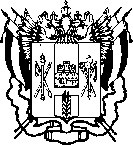 ПРАВИТЕЛЬСТВО    РОСТОВСКОЙ    ОБЛАСТИМИНИСТЕРСТВООБЩЕГО И ПРОФЕССИОНАЛЬНОГООБРАЗОВАНИЯ РОСТОВСКОЙ ОБЛАСТИ(минобразование Ростовской области)пер. Доломановский, 31, г. Ростов-на-Дону, 344082тел. (863) 240-34-97 факс (863) 267-86-44E-mail: minobr@donland.ru; min@rostobr.ruhttps://minobr.donland.ru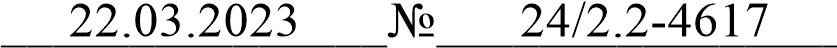 на №	от   	Руководителям муниципальных органов, осуществляющих управление в сфере образования«О некоторых положениях методических рекомендаций»Уважаемые руководители!Минобразование Ростовской области направляет письмо Минпросвещения России от 03.03.2023 № 03-327 и методические рекомендации по введению федеральных основных общеобразовательных программ (далее – методические рекомендации), а также план-график мероприятий Минпросвещения России по введению ФООП, примерный план-график мероприятий введения ФООП субъекта Российской Федерации, критерии готовности системы образования субъекта Российской Федерации к введению ФООП, критерии готовности образовательной организации к введению ФООП.Минобразование Ростовской области просит обратить внимание на следующие положения методических рекомендаций:- общеобразовательные организации в обязательном порядке используют федеральные   рабочие   программы   по   учебным   предметам   «Русский   язык»,«Литературное чтение» и «Окружающий мир» (начальное общее образование),«Русский язык», «Литература», «История», «Обществознание», «География» и«Основы безопасности жизнедеятельности» (основное общее и среднее общее образование);образовательные организации вправе непосредственно применять при реализации соответствующих основных общеобразовательных программ федеральные образовательные программы, а также предусмотреть применение федерального учебного плана, и (или) федерального календарного учебного графика, и (или) федеральных рабочих программ учебных предметов, курсов, дисциплин (модулей). В этом случае соответствующая учебно-методическая документация не разрабатывается;при переходе на ФООП не в первый год изучения учебного предмета на соответствующем уровне общего образования необходимо предусмотреть особый порядок учебного планирования (переходный период). Так, например, программой учебного предмета «Математика» и федеральным учебным планом, как в рамках базового уровня, так и углубленного уровня, предусмотрено введение в 7-9 классах нового учебного курса «Вероятность и статистика». ФОП ООО определено введение данного курса с выделением соответствующего для изучения учебного времени начиная с 7 класса. Чтобы обеспечить реализацию требований ФГОС основного общего образования учащимися 8 и 9 классов, овладение программой учебного курса«Вероятность и статистика» целесообразно организовать в рамках учебного курса«Алгебра», для чего следует добавить в него вероятностно-статистическое содержание, предусмотренное программой к изучению в настоящий и предшествующие годы обучения, а также добавить один час в учебный план. Также возможно использование ресурса часов внеурочной деятельности, что позволило бы в большей степени реализовать деятельностный и практико-ориентированный подходы к овладению содержанием учебного курса «Вероятность и статистика». При этом обращаем внимание на необходимость организации текущего контроля успеваемости и промежуточной аттестации по указанному курсу. При этом в учебном плане образовательной организации, а также при ведении классного журнала в 7-9 классах   указывается   наименование   конкретного   учебного   курса   «Алгебра»,«Геометрия» или «Вероятность и статистика», а при выставлении итоговой оценки в аттестат указывается наименование учебного предмета «Математика» и проставляется оценка как среднее арифметическое годовых отметок по трем учебным курсам и экзаменационной отметки выпускника;все профили обучения (в том числе универсальный профиль) предусматривают обязательное изучение предметов на углубленном уровне. При этом в случае с универсальным профилем обучения комбинация учебных предметов, выбранных для углубленного изучения может быть индивидуальной (по выбору участников образовательных отношений). Например, для изучения на углубленном уровне могут быть выбрана такая комбинация учебных предметов – «Математика» и«Иностранный язык» или любые другие сочетания учебных предметов;в классах психолого-педагогической направленности за основу при учебном планировании целесообразно выбирать один из вариантов учебного плана гуманитарного профиля с учетом положений Концепции профильных психолого- педагогических классов, разработанной в 2021 году ФГАОУ ДПО «Академия реализации государственной политики и профессионального развития работников образования Министерства просвещения Российской Федерации»;- в соответствии с ФОП СОО в 2022/2023 и 2023/2024 учебных годах образовательная организация может реализовывать в 11 классе учебный план соответствующего профиля обучения для обучающихся, принятых на обучение на уровень среднего общего образования в соответствии с ФГОС СОО. При этом образовательная организация приводит в соответствие с ФОП СОО рабочие программы по учебным предметам, включенным в учебный план.Минобразование Ростовской области в очередной раз информирует, что введение ФООП является обязательным с 01.09.2023 для обучающихся всех классов(с первого по одиннадцатый) всех образовательных организаций, реализующих образовательные программы начального общего, основного общего, среднего общего образования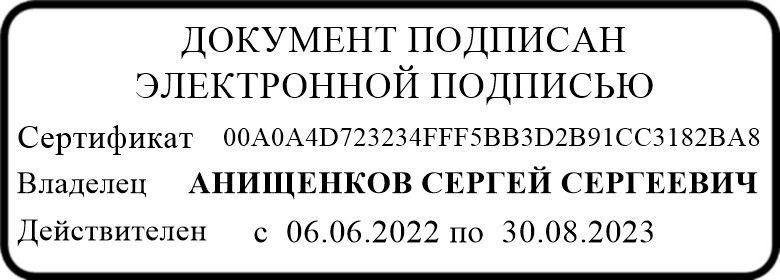 Первый заместительминистра	С.С. АнищенковДадаш Елена Александровна+7 (863) 240-96-94 817